Final Project ReportEmergency Supplemental Historic Preservation Fund GrantsGeneral Grant InformationNPS Grant Number 	Recipient Name		Financial InformationComplete the final budget table below with final costs. Use the budget approved in your grant agreement or last approved budget modification to determine “Difference from Planned Budget.”  If no matching share is included under your grant, leave this column blank. Double click on the table below to enter data.Administrative costs must be reported separately above.  They include: Allowable, reasonable, and allocable costs related to the overall management of activities directly related to finance (accounting, auditing, budgeting, contracting), general administrative salaries and wages (grant administration, personnel, property management, equal opportunity) and other “overhead” functions (general legal services, general liability insurance, depreciation on buildings and equipment, etc.) not directly attributable to specific program areas identified in the grant agreement. All administrative costs reported must be absolutely necessary for project and/or program implementation, such as the cost items identified in the final grant agreement or items otherwise approved in writing by the NPS Awarding Officer (AO). General Subgrant InformationSurvey ResultsAdditional Survey Information for StatesAdditional Survey Information for TribesNarrative QuestionsPlease provide a program overview of your grant program as well as public outreach efforts and products that were developed with this grant funding.Please provide lessons learned regarding your subgrant application process.Discuss how the funding was advertised by your office and if you feel the program made successful contact with a significant amount of eligible applicants. How would you alter or improve the application and advertising process in the future? If you did not award subgrants, please explain why. Do you feel your review process and paperwork were transparent and straightforward for all potential grantees to complete?What kind of assistance did you provide grantees to ensure the successful completion of their grant applications?Provide a complete description and documentation (e.g. scoring/eligibility, risk assessments) of your grant selection process.How many staff positions were dedicated to this program and what were their roles?  Identify if these were FTEs, contractors, interns, etc.Describe a typical subgrant cycle from the time the grant agreement was executed with a grantee until the final payment was made to the project. Also, please discuss the typical timeline of a project from the time of an executed grant agreement to the project closing out.Discuss your preservation agreement/easement program and what monitoring and review measures were put in place to assure future appropriate development and protection of these properties.Please analyze what components of your grant program that you would alter or improve if you were to develop a disaster assistance program in the future.How did your organization partner with other groups working on properties in your project areas? How would you enhance or alter those partnerships in the future?Describe any other federal or state/tribal assistance programs that contributed to the rehabilitation of these grant properties. Specifically, what other funding agencies were used? How did the ESHPF grant funding coordinate with or function in conjunction with other sources of public funding? Any advice for dealing with other Federal Agencies?What methodologies were implemented to measure the outcomes of the grant-funded work? What were their results? What long-term effect do you feel these funds will have on the communities involved? Did any of the completed grant-funded work help you meet any of the objectives or goals of your comprehensive statewide/tribal-wide historic preservation plan? Specify and discuss what National Park Service grant compliance requirements you would alter or improve should disaster funding for historic resources be available in the future. Please provide NPS information on what assistance or additional support we could have provided to further the goals of your program.Was the timing of these grant funds optimal for completing the necessary work of this program? If not, what should have been adjusted?Was the amount of funding for this emergency supplemental grant program adequate to complete the needed stabilization and rehabilitation of the damaged historic resources in your communities? If not, please discuss the scale of the damage seen in your communities, how you assessed that damage, and provide a calculation you feel would have been more in line with the damaged historic property needs.Did your program utilize any advanced technology such as GIS to help assess damaged areas or make grant funding determinations? Did you use any assessment tools developed by NPS programs such as National Center for Preservation Training and Technology (NCPTT) to help complete your property damage assessments? If not, what assessment tools did you develop or use? Please provide a copy of those documents. Would you be willing to share these systems with others in the future?Are there any particular components, activities, projects, etc. you are particularly proud of that your program created or was involved in, and, if so, can you please discuss that item or accomplishment in detail?Please provide a sampling of project images and quotations from subgrant recipients in addition to subgrant before-and-after images. Refer to attached photo release form.NPS is most interested in images and quotations that demonstrate the value of this grant assistance; for example, images of property owners returning to their homes and businesses as a result of this grant assistance. We are asking for the signed release form for the images attached here because we expect to use them publicly in the future.By providing these images and quotations, you are indicating NPS has permission to use them for any purpose in the future.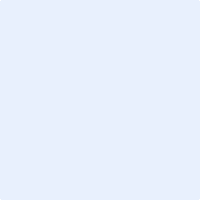 Identify subgrants that were cancelled at any point in the sub-award process and describe why they were cancelled.Compare the original proposal with the final results of the disaster grant. Required AttachmentsSF-425 Federal Financial ReportComplete and attach the SF-428B, Tangible Personal Property Final ReportComplete and attach the SF-428C, Tangible Personal Property Disposition Request/Report, if applicableComplete drawdown history report from ASAP.govOne representative executed and complete subgrant package. This means we would like the subgrant file for one project. Including, if applicable:ApplicationAgreementAmendmentsScoring sheetNation Register listing data and/or determination of eligibilityDamage documentationSection 106 Compliance documentationEnvironmental Compliance documentationAny productsExisting conditions documentationProof of procurement and financial documentation Site visit reports Proof of project sign with appropriate funding credit Signs and dated Construction and Non-construction AssurancesBefore and after images of all projects (See “Digital Product Submission Guidelines”)Copies of each executed covenant or easement for every development project with a key to a master list that you provideNote: If NPS has waived this requirement, please attach.Publications or products (workshops, handouts, pamphlets, videotapes, etc.) produced using this grant (two (2) copies), if applicable. (See “Digital Product Submission Guidelines”)Reminder: all projects in HPF Online should be marked as completed or cancelled.Certification and SignatureWe certify that, to the best of our knowledge, the accompanying reports represent all financial and program activity related to the receipt, use, and expenditure of funds granted by the National Park Service to the above-named recipient for the grant award also identified above and that the expenditures and activity reported are in compliance with the applicable laws, regulations, and terms and conditions of the grant documents. We further understand that if it is found the expenditures reported were not used for the purpose(s) for which they were authorized, that the grantor agency shall report such findings to the National Park Service’s Accounting Operations Center and the U.S. Department of Interior, Office of the Inspector General.Total number of applicationsTotal number of projects completedTotal number cancelledTotal number of development subgrants completedTotal number of properties surveyed to dateTotal number of properties surveyed to dateTotal number of properties surveyed to dateHow many of the owners of surveyed properties applied for a subgrantHow many of the owners of surveyed properties applied for a subgrantHow many of the owners of surveyed properties applied for a subgrantHow many properties received a subgrantHow many properties received a subgrantHow many properties received a subgrantTotal number of subgrants that are:Total number of subgrants that are:Total number of subgrants that are:Total number of subgrants that are:ResidentialPublicCommercialMixed UseOther (Landscapes, etc.)Total number of training and education hours provided to communities, subgrantees, etc.Total number of training and education hours provided to communities, subgrantees, etc.Total number of training and education hours provided to communities, subgrantees, etc.Of the total number of properties surveyed how many were added to the state inventoryOf the total number of properties surveyed how many were added to the National Register of Historic PlacesOptional: of the total number of properties surveyed, how many were added to the tribal inventory?Optional: of the total number of properties surveyed, how many were added to the tribal register of historic places?SignatureName/TitleDateTelephone EmailEmail